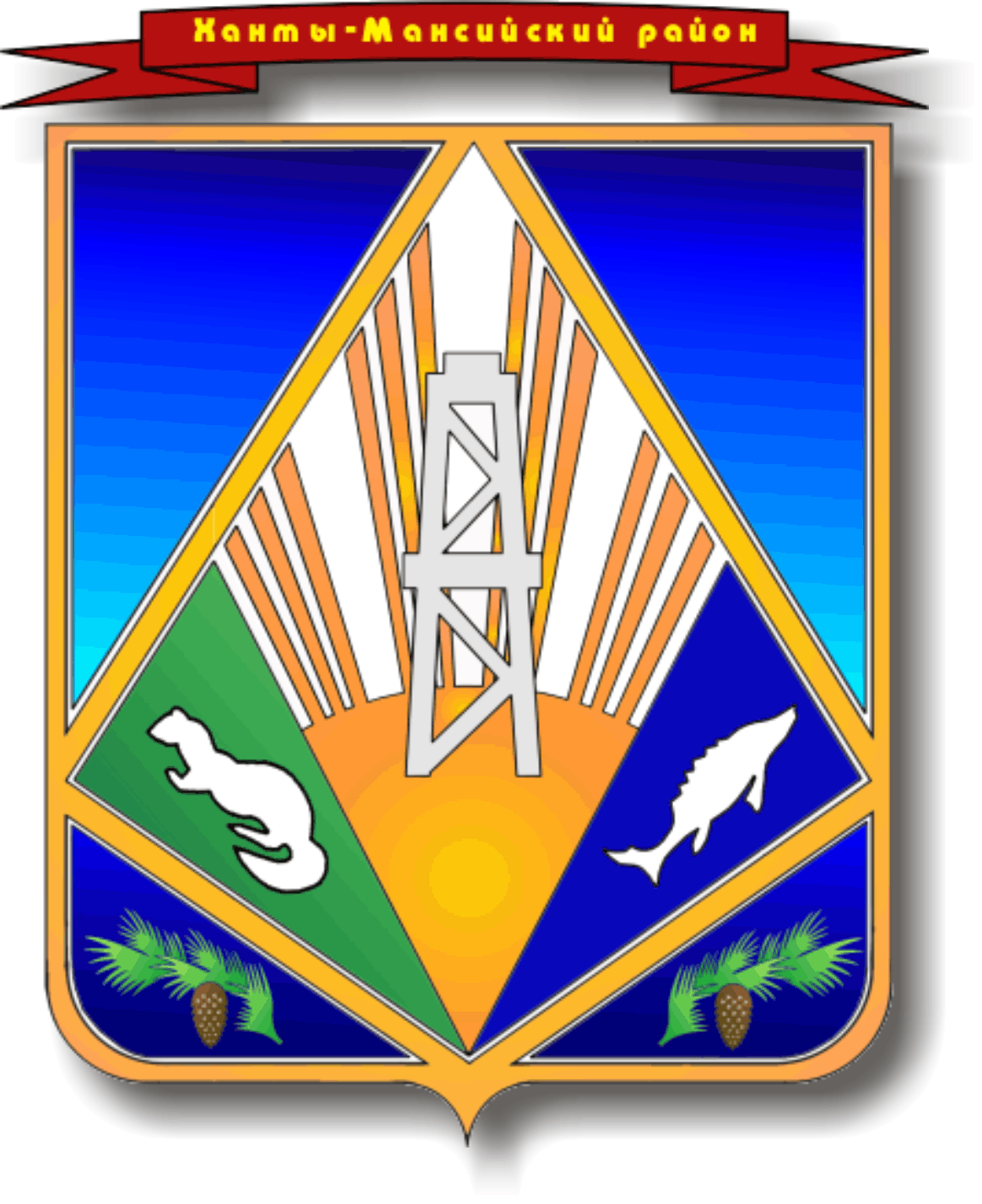 Ханты-Мансийский  автономный округ  - ЮграХанты-Мансийский районМУНИЦИПАЛЬНОЕ  ОБРАЗОВАНИЕСЕЛЬСКОЕ ПОСЕЛЕНИЕ  СОГОМАДМИНИСТРАЦИЯ СЕЛЬСКОГО ПОСЕЛЕНИЯРАСПОРЯЖЕНИЕот     06.10.2014                                                                                               № 35- рд.Согом                      Об отмене постановленияот 01.04.2014 № 29        В связи с несоответствием с законодательством Ханты-Мансийского автономного округа-Югры, отменить постановление администрации сельского поселения от 01 апреля 2014 года № 29 «О порядке организации деятельности ярмарок на территории сельского поселения Согом» отменить:Настоящее распоряжение вступает в силу с момента официального обнародования.Контроль за выполнением распоряжения оставляю за собой.Глава сельского поселения Согом                                                                О. А. Князева